راهنمای تهیه  Eposterدر راستای ارتقا سطح کیفی کنگره و بکارگیری تکنولوژیهای نوین در ارایه پوسترها و همچنین تسهیل روند ارایه پوستر برای شرکت کنندگان در این کنگره همه پوسترها بصورت Eposter  به نمایش در خواهند آمد.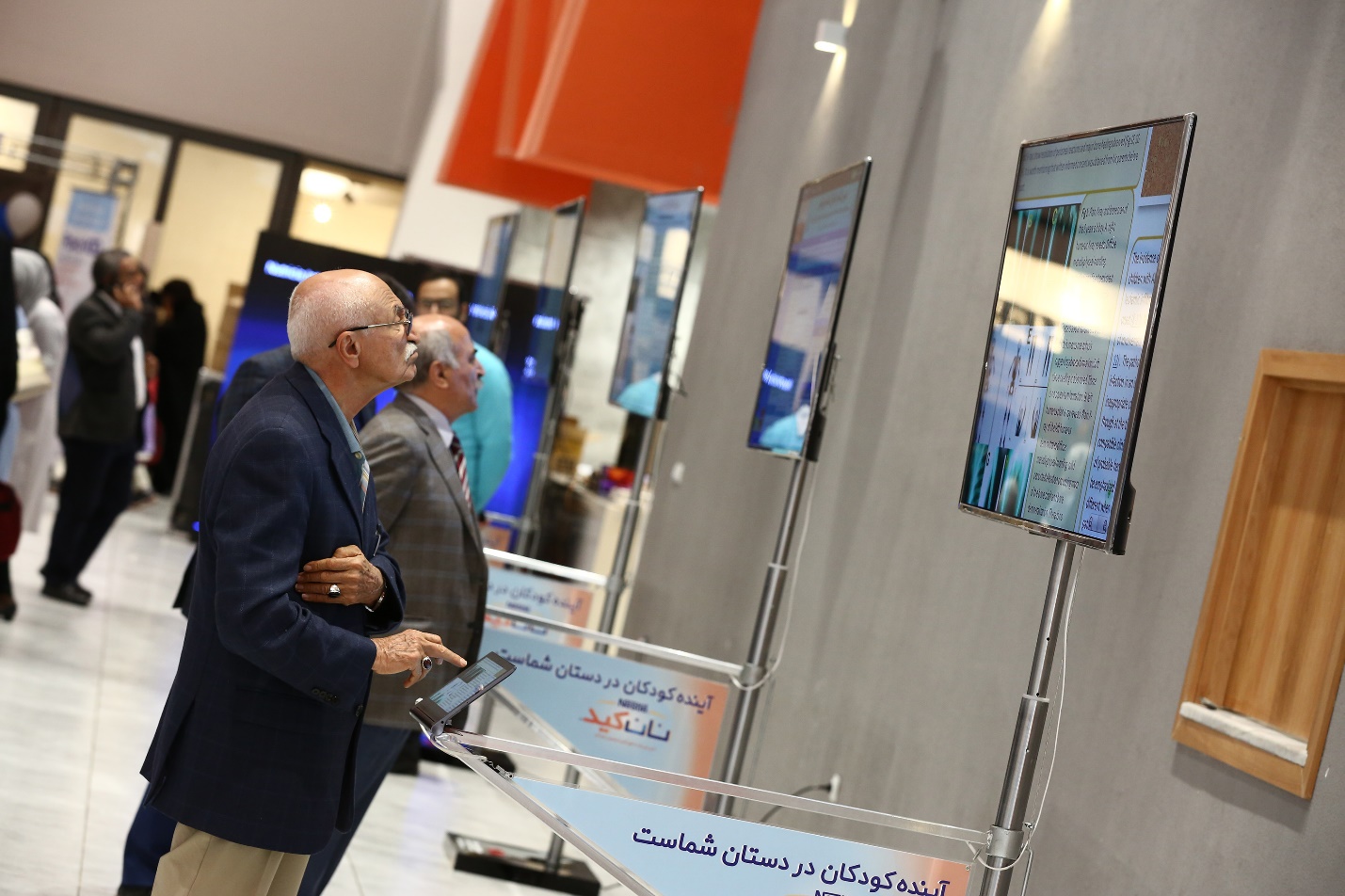 فایل طراحی پوستر الکترونیک می بایست مناسب برای نمایش در یک اسکرین 55 اینچ باشد. جهت تهیه این سبک پوستر شما می توانید از یکی از دو روش زیر استفاده کنید:روش اول (توضیه می شود از این روش استفاده کنید):تمپلیت های آماده که در سایت قرار داده شده است را دانلود کرده، یکی را به سلیقه خود انتخاب کرده و اطلاعات خود را جایگزاری کنید. ابعاد این تمپلیت ها قبلا تنظیم شده اند. روش دوم:اگر مایلید طراحی حرفه ای انجام دهید لطفا از محیط پاورپوینت برای طراحی پوستر استفاده کنید. در نظر داشته باشید آنچه مهم است ابعاد پوستر است که باید در ابعاد 47.6x26.7 in باشد. برای تنظیم این مورد لطفا در تب Design در قسمت Slide Size گزینه Custom Slide Size را انتخاب کرده و ابعاد 47.6 in را برای طول و ابعاد 26.7 in را برای عرض تصویر وارد کنید (مشابه تصاویر راهنمای زیر). در ضمن فراموش نکنید عنوان کنگره و لوگوی دانشگاه نیز در بالای طراحی خود بیاورید.ایام به کام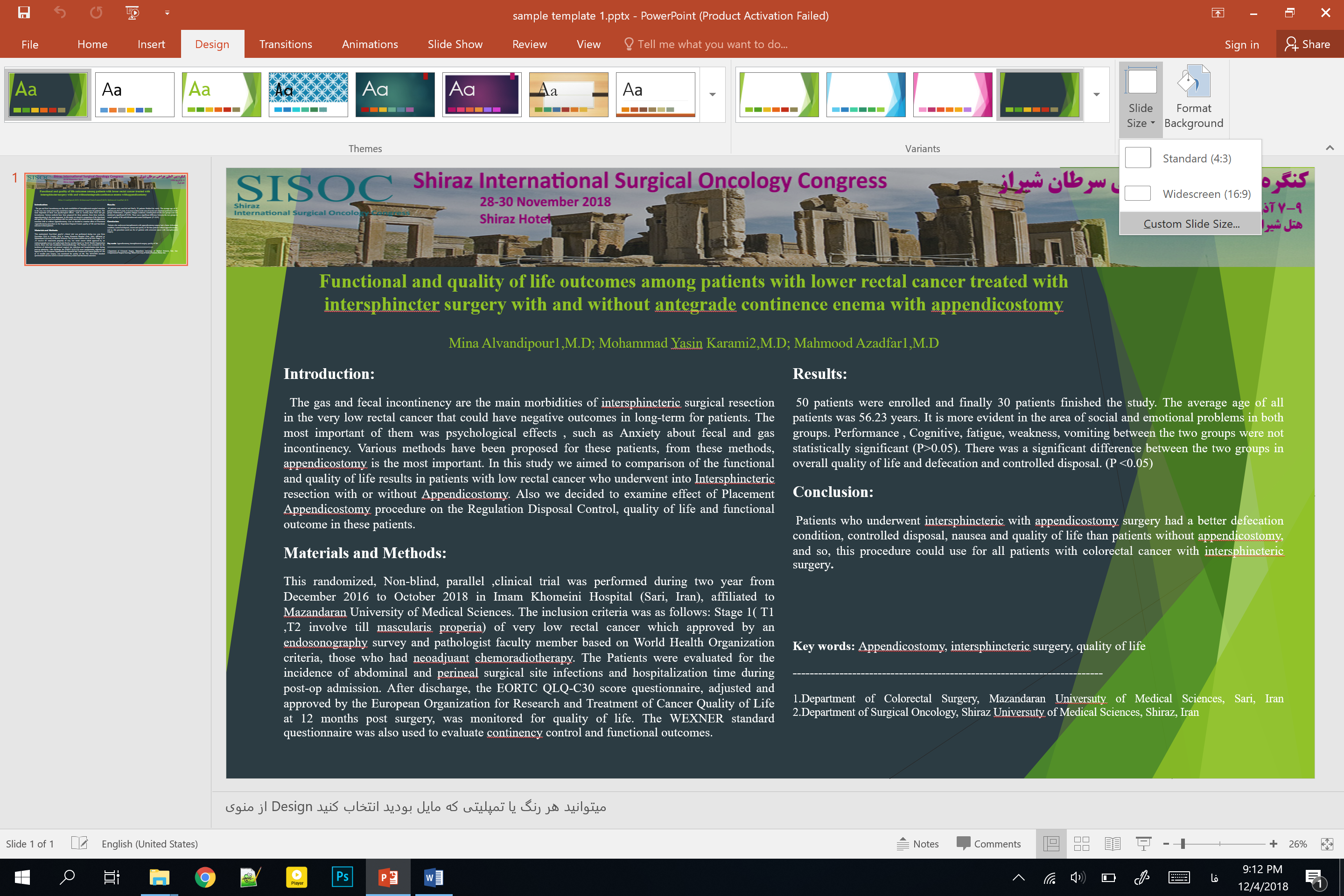 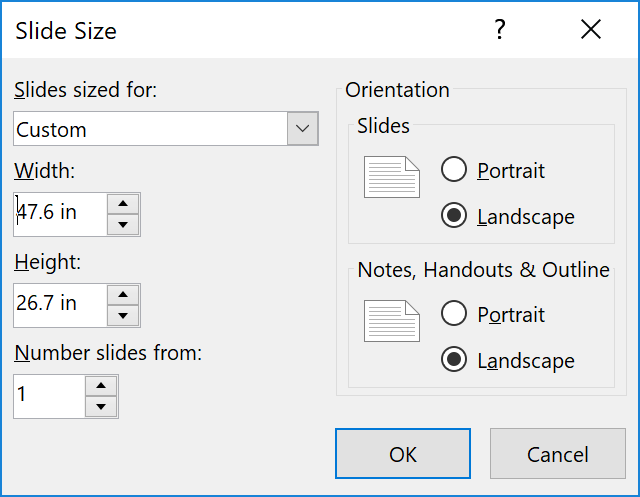 